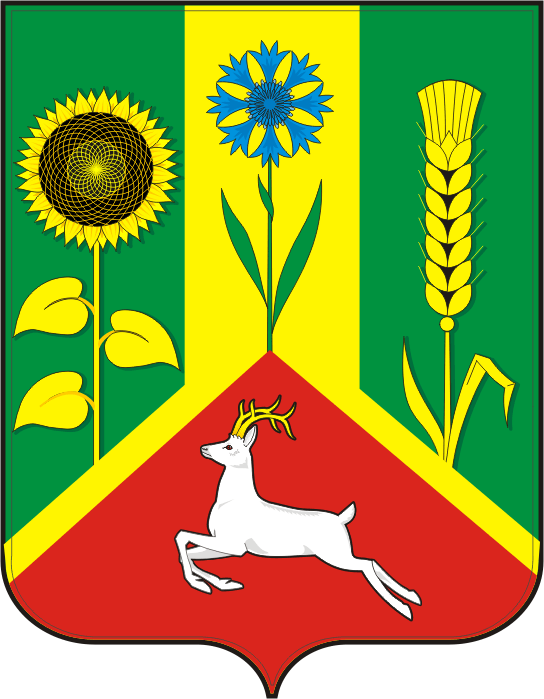 СОВЕТ ДЕПУТАТОВ ВАСИЛЬЕВСКОГО СЕЛЬСОВЕТА
  САРАКТАШСКОГО РАЙОНА ОРЕНБУРГСКОЙ ОБЛАСТИТРЕТЬЕГО СОЗЫВАРЕШЕНИЕ  сорокового заседания Совета депутатов                                              Васильевского сельсовета третьего созыва       №    187                              с. Васильевка                   от 22 июня  2020 годО назначении выборов депутатов Совета депутатов муниципального образования Васильевский сельсовет Саракташского района Оренбургской области  четвертого созыва           В соответствии со статьёй 10 Федерального закона от 12.06.2002 № 67-ФЗ «Об основных гарантиях избирательных прав и права на участие в референдуме граждан Российской Федерации», статьёй 7 Закона Оренбургской области от 05.11.2009 № 3209/719-IV-ОЗ «О выборах депутатов представительных органов муниципальных образований в Оренбургской области», статьёй 9 Устава муниципального образования Васильевский сельсовет  Саракташского  района  Оренбургской области  Совет депутатов сельсоветаР Е Ш И Л:          1. Назначить выборы депутатов Совета депутатов муниципального образования Васильевский сельсовет   Саракташского района Оренбургской области четвертого  созыва на воскресенье 13 сентября 2020 года.2. Провести выборы депутатов Совета депутатов муниципального образования Васильевский сельсовет Саракташского района Оренбургской области четвертого созыва за счет средств местного  бюджета.3. Опубликовать настоящее решение в районной газете «Пульс дня» не позднее 26 июня 2020 года.4. Контроль за исполнением данного решения оставляю за собой.5. Решение вступает в силу после его официального опубликования.Председатель Совета депутатов   -                                                Глава муниципального образования                                          А.Н. СерединовРазослано:  территориальной избирательной комиссии района, прокуратуре района, орготделу, редакции районной газеты «Пульс дня»,